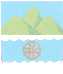 В соответствии с пунктом 1 части 2 статьи 8.2 Федерального закона от 26.12.2008 № 294-ФЗ «О защите прав юридических лиц и индивидуальных предпринимателей при осуществлении государственного контроля (надзора) и муниципального контроля», Постановлением Правительства Российской Федерации от 26.12.2018г № 1680 «Об утверждении общих требований к организации и осуществлению органами государственного контроля (надзора), органами муниципального контроля мероприятий по профилактике нарушений обязательных требований, требований, установленных муниципальными правовыми актами»,  руководствуясь  Уставом городского округа Октябрьск Самарской областиПОСТАНОВЛЯЮ:	1. Утвердить перечень нормативных правовых актов, содержащих обязательные требования, оценки соблюдения которых является предметом муниципального земельного контроля на территории городского округа Октябрьск Самарской области, согласно приложению к настоящему постановлению.	2. Разместить настоящее постановление  на официальном сайте Администрации городского округа Октябрьск Самарской области в сети «Интернет» в специальном разделе «Контрольно-надзорная деятельность».	3. Настоящее постановление вступает в силу со дня его подписания.	4. Контроль за исполнением настоящего постановления возложить на Первого заместителя Главы городского округа Октябрьск Самарской области А.Х.Салихова.Глава городского округа                                                                    А.В.Гожая                            Павлов С.А.2-18-25Об утверждении перечня нормативных правовых актов, содержащих обязательные требования, оценка соблюдения которых является предметом муниципального земельного контроля на территории городского округа Октябрьск Самарской области.